РЕСПУБЛИКА  КРЫМАДМИНИСТРАЦИЯ ЕМЕЛЬЯНОВСКОГО СЕЛЬСКОГО ПОСЕЛЕНИЯНИЖНЕГОРСКОГО РАЙОНА РЕСПУБЛИКИ КРЫМПОСТАНОВЛЕНИЕ «02» февраля 2018 г.                              №13                                      с.ЕмельяновкаОб установлении сроков проведения противоэпизоотических мероприятий, направленных на профилактику бешенства на территории Емельяновского сельского поселения Нижнегорского района РК 	Рассмотрев Представление об установлении  сроков проведения противоэпизоотических мероприятий, направленных на профилактику бешенства заведующего сектором ветеринарии Белогорского района регионального управления государственного ветеринарного надзора и взаимодействия, Главного государственного ветеринарного инспектора Белогорского района Н.А.Виничук, в соответствии с  Федеральным законом  от 06.10.2003 г. № 131-ФЗ «Об общих принципах организации местного самоуправления в Российской Федерации»,  руководствуясь ст.9 Закона Российской Федерации от 14 мая 1993 года №4979-1 «О ветеринарии»,п.4 Ветеринарных правил ВП 13.3.1103-96 «Профилактика и борьба с заразными болезнями, общими для человека и животных. Бешенство» (утв.Департаментом ветеринарии Минсельхозпрода РФ 18.06.1996 №23 и Госкомсанэпиднадзором РФ 31.05.1996 №11), с целью проведения профилактики бешенства животных и человека на территории Емельяновского сельского поселения Нижнегорского района, администрация Емельяновского сельского поселения                                                        ПОСТАНОВИЛА:Установить срок: ежегодно в период с 01 марта по 30 октября - для доставления предприятиями, учреждениями, организациями и гражданами – владельцами животных принадлежащих им собак, кошек, пушных зверей и хищных животных в государственные ветеринарные лечебно - профилактические учреждения Республики Крым либо к специалистам в области ветеринарии, занимающихся предпринимательской деятельностью, зарегистрированных в установленном законом порядке в Государственном комитете ветеринарии Республики Крым - для осмотра, диагностических исследований и обязательной профилактической иммунизации против бешенства антирабическими вакцинами, принятыми в практику, в порядке и в сроки, предусмотренные наставлениями по их применению с последующей отметкой о проведённой вакцинации в подтверждающем документе (ветеринарный паспорт, акт вакцинации с описью иммунизированных животных).  Просить депутатский корпус о проведении разъяснительной работы  с населением по вопросам диагностических исследований и обязательной профилактической иммунизации против бешенства антирабическими вакцинами собак, кошек, пушных зверей и хищных животных.Настоящее постановление обнародовать на доске объявлений Емельяновского сельского совета и на официальном сайте администрации Емельяновского сельского поселения http://emel-sovet.ru/.Информацию о принятых мерах представить в Межрайонный отдел ветеринарии Красногвардейского, Нижнегорского и Советского районов регионального управления государственного ветеринарного надзора и взаимодействия по адресу: Красногвардейский район, п. Красногвардейское, ул. Спортивная, 117.Контроль за выполнением настоящего постановления  оставляю за собой.ПредседательЕмельяновского  сельского совета –глава администрации Емельяновского сельского поселения                            Л.В.Цапенко                               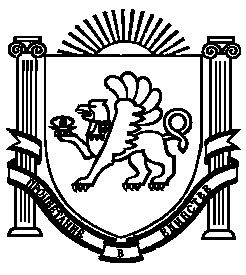 